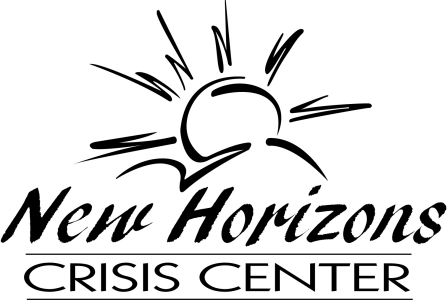 Equal Employment Opportunity StatementIt is the policy of New Horizons Crisis Center to provide equal employment opportunity for all, without discrimination on the basis of race, color, creed, religion, national origin, sex, marital status, status with regard to public assistance, disability, sexual orientation, familial status, or age except where such status is a bona fide occupational qualification.This application is confidential and will only be shared with New Horizons Crisis Center staff.Personal Information:Place of Employment: _Are you a student? Yes__       No__If yes then: Name of the school: __Year in school: __ Major/Field of Study: __2) Volunteer Experience/HistoryDo you have volunteer experience?  Yes__       No__Organization: __Responsibilities: ___Length and Frequency of Time Volunteering: __Organization: __Responsibilities: ___Length and Frequency of Time Volunteering: __(1)3) Advocacy/Personal InformationWhat do you hope to gain from becoming an advocate for NHCC? _Why are you interested in becoming an advocate for New Horizons Crisis Center:Talk about any experience you have had dealing with people in crisis:How did you hear about New Horizons Crisis Center? __4) ReferencesPlease list three people (other than family) we can contact whom you have known for at least a year.1. Name: _Address: __City:  __                          State___                                       Zip Code__Phone:  Phone: Relationship to Applicant: __2. Name: _Address: __City:  __             State___                       Zip Code__Phone:  Phone: Relationship to Applicant: __3. Name: _Address: __City:  __             State___                       Zip Code__Phone:  Phone: Relationship to Applicant: __(2)I certify that my answers are true and complete to the best of my knowledge. If this application leads to employment, I understand that false or misleading information in my application or interview will disqualify me from consideration for employment, and constitute grounds for immediate dismissal should I be hired/employed.Applicant Signature					DateNew Horizons Crisis Center is an equal opportunity employer and an equal opportunity provider.(3)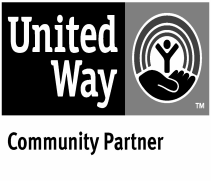 Name:Address:Phone: (cell)(work)Email Address: